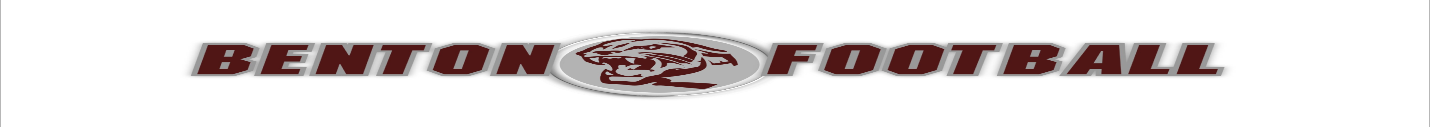 Benton Panther Youth Football CampNon – Contact CampWhen: June 4, 5 at 9:00 am til 12:00 noon 	  Walk Up Registration: Monday June 4 at 8:00 amWhere: Benton Athletic Complex Who: 4ththru 7th grade boysCost: $40 – campers will receive Camp T-Shirt Equipment Needed: Shoes/ Cleats, Athletic Shorts, ShirtName: _____________________________________Parent Name: ________________________________Phone #: ____________________________________Grade entering next fall:  4    5    6    7 T-Shirt Size: Youth  M    L        		Adult 	S 	M 	L 	XL 	2X Release Form: 	I, undersigned, herby certify that I am the parent or legal guardian of the boy named on this application. I hereby grant permission for him to participate in the Benton Panther Youth Football Camp and acknowledge the fact that he is physically able to participate in camp activities. I hereby release the camp and its employees from all claims from injuries and illnesses which may be sustained by our son. I also authorize the director or his designee to select hospital facilities and/or physician of his choice and authorize treatment of the camper on this application on an emergency basis in the event such treatment becomes necessary while attending this camp.We will have an athletic trainer on site during the camp. Parent or Legal Guardian: __________________________________________________Date: _________________________________________________________________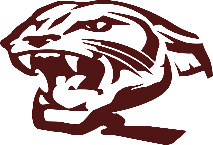 